Three New Records of Cardinalfish (Apogonidiae) from the Northern Bay of Bengal, BangladeshK. A. Habib(https://orcid.org/0000-0002-9954-9781)a,*, Md. J. Islam(https://orcid.org/0001-0004-9864-0013)a, N. Nahar(https://orcid.org/0001-0006-9979-5476)a, A. K. Neiogi(https://orcid.org/0001-0003-9999-0000)a, and T. H. Fraser(https://orcid.org/0001-0006-1234-5678)baSher-e-Bangla Agricultural University, Dhaka, 1207 BangladeshbFlorida Museum of Natural History, University of Florida, Dickinson Hall, Florida, 32611 USА*e-mail: ahsan.sau@gmail.comAbstract—Three species of cardinalfishes viz. Ostorhinchus cookii (Macleay, 1881), Lepidamia kalosoma (Bleeker, 1852) and Apogonichthyoides sialis (Jordan et Thompson, 1914) recorded for the first time from the Northern Bay of Bengal. Furthermore, for L. kalosoma, this is the first report in the entire Bay of Bengal. Specimens were collected from the Saint Martin’s Island, Bay of Bengal, Bangladesh, during a survey on coral associated fishes of Bangladesh from April 2017 to June 2018. The examined specimens are identified by morphomeristic characteristics in addition with DNA Barcoding.Keywords: Saint Martin’s Island, morphology, underwater, DNA barcodingINTRODUCTIONCardinalfishes (family Apogonidae) are one of the numerically dominant reef fish families inhabitant of warm temperate to tropical areas in the Pacific, Indian and Atlantic Oceans. The family carried 381 valid species, in which most of them are marine and some thrive in brackish water (Allen, 1993; Fraser and Allen, 2010; Nelson et al., 2016; Froese and Pauly, 2019; Fricke et al., 2020) They are cryptic during daylight and active at night, and known as oral egg brooding by males (Mabuchi et al., 2014; Vagelli, 2019). Most of the apogonids are small in size (usually less than 120 mm), but some species grow to larger sizes (maximum 200 mm) (Fraser, 1973; Allen, 1999; Froese and Pauly, 2019).Most cardinal fishes occupy in coral or rocky reefs habitat, while some species in seagrass and soft-bottom communities, coralline algal meadows, estuaries, and lowland freshwater. In terms of species diversity and abundance, cardinalfishes are a significant part of reef fish assemblages (Wainwright and Bellwood, 2002; Brandl et al., 2019). Most apogonids are carnivorous feeding on benthic organisms, small fish, and plankton as their feeding (Vivien, 1975; Chave, 1978; Marnane and Bellwood, 2002; Barnett et al., 2006).Cardinal fishes in Bangladesh have been poorly studied. Only seven species of this family have been reported from Bangladesh waters which is comparatively much lower than Indian side where  69 species have been reported so far (Hussain, 1970; Fraser, 2005; Suresh and Thomas, 2007; Rahman et al., 2009; Thompson and Islam, 2010; Saravanan et al., 2018) The present paper reports the addition of three new species from the marine reef habitat of the country.MATERIALS AND METHODSSample Collection and PreparationDuring  field survey between April 2017 to June 2018, specimens were collected from Saint Martin’s Island. The island is located at the southern-most tip of Bangladesh in the Bay of Bengal (Fig. 1). Underwater photographs of the species were also taken during scuba diving in the island. The fishes were caught in March 2018 by the local fishermen while they set gill net on the coral reef. After tagging, the collected samples were photographed following the technique described by Randall (1961). Then samples were transferred to research laboratory for further analysis. After morphological analysis in lab, a small piece of muscle tissue was cut from each specimen and stored in a sterile 1.5 mL tube containing 98% alcohol for subsequent molecular work. All examined specimens deposited in the Aquatic Bioresource Research Lab. (ABR Lab), Department of Fisheries Biology and Genetics, Sher-e-Bangla Agricultural University, Dhaka, Bangladesh.Morphometric AnalysesMorphometric study was performed following Weber  and de Beaufort (1916), Allen (1999), Mabuchi et al. (2014), and Psomadakis et al. (2019).Genomic DNA Extraction, PCR Amplification and DNA SequencingGenomic DNA was extracted from the collected muscle tissue using a DNeasy® Blood and Tissue Kit from QIAGEN following the protocol provided inside the kit box. The concentration of genomic DNA were measured by Qubit 3.0 fluorometer. Polymerase chain reaction (PCR) was performed in a 50 μL reaction mixture in small reaction tubes (0.2 mL) using Thermal cycler (2720 Thermal Cycler, Applied Biosystems). The partial sequences of mitochondrial DNA (mtDNA) COI gene of collected specimens were amplified using the following primers FishF2-5′TCGACTAATCATAAAGATATCGGCAC3′ (Forward primer) and FishR2-5′ACTTCAGGGTGACCGAAGAATCAGAA3′ (Reverse primer) (Ward et al., 2005). The thermal regime consisted of an initial step of 2 min at 95 °C followed by 35 cycles of 0.5 min at 94 °C, 0.5 min at 54 °C, and 1 min at 72 °C, followed in turn by 10 min at 72 °C and then held at 4 °C until gel electrophoresis. PCR products were visualized on 1% agarose gel (Invitrogen, USA) stained with ethidium bromide in gel documentation chamber (Syngene InGenius³). The flow of UV ray was kept on to watch the band in the connected computer by using GeneSys software. PCR samples with a single and clear visible band were purified with the QIAquick PCR Purification Kit (QIAGEN) for sequencing. The concentration of the purified DNA was estimated with the help of Qubit 3.0 fluorometer. Sequencing was conducted with the PCR primers by Sanger standard method in a normal automatic sequencing 3730xI DNA analyzer (Macrogen Inc., Korea). The Software Geneious 9.0.5 was used for editing nucleic acid sequences. The obtained consensus sequences were edited based on the chromatogram peak clarities with the help of Chromas Lit. Sequences were matched using BLAST search engine provided by NCBI and Bold database. Finally, the nucleotide sequences of partial COI gene obtained in the present study were deposited in the NCBI GenBank under the accession numbers MK340670 for Ostorhinchus cookii, and MK340634 and MK560520 for Lepidamia kalosoma, respectively. Unfortunately, we failed to get good DNA sequences for Apogonichthyoides sialis using different primers and applying different thermal conditions in PCR. <…>RESULTSIn the present study, we identified total five species of cardinalfish where 3 species i.e., Ostorhinchus cookie, Lepidamia kalosoma, and Apogonichthyoides sialis recorded for the first time from Bangladesh.Ostorhinchus cookii (Macleay, 1881) or Cook’s cardinalfishMaterial. Specimen collected from Bangladesh: Cox’s Bazar, Teknaf, St. Martins Island, Bay of Bengal; coordinate: 20°36'47" N, 92°19'36" E. Specimen voucher F1802SM-13, standard length  (SL) 62 mm, coll. K.A. Habib and M.J. Islam; 16. 02. 2018 (Fig 2a). Moreover an underwater photograph was captured during the foraging of O. cookii around 3 m of depth in the Chera Dip, northeast side of the St. Martin’s island (Fig 2b). NCBI GenBank accession no MK340670.Remarks. Body with 6 dark brown stripes on lateral surface of the  body; 3rd stripe beginning from upper eye, ending at middle of body (below second dorsal-fin origin); fourth stripe (middle stripe) posteriorly reaching to a dusky spot on caudal-fin base which is  sub-equal in size to pupil diameter. Fins sub translucent or a little tinged with red (Fig. 1). Morphometric measurements of O. cookii are in Tables 1, 2.Lepidamia kalosoma (Bleeker, 1852) or Pinstripe CardinalfishMaterial. Specimen collected from Bangladesh: Cox’s Bazar, Teknaf, St. Martins Island, Bay of Bengal; coordinate 20°36'47" N, 92°19'36" E (Fig. 1). Specimen voucher no F1803SM-33, F1803SM-34; SL 83−85 mm, coll. K.A. Habib and M.J. Islam; 21. 03. 2018 (Fig. 3a). Moreover an underwater photograph was captured during the foraging of L. kalosoma around 4 m of depth in jetty of the St. Martin’s island (Fig. 3b). GenBank accession number of COI sequences of two L. kalosoma specimen are MK340634 and MK560520, respectively.Remarks. Colour of live specimen with a dark lateral band from head to base of caudal, where it ends in a large caudal spot. A second band from snout, along sides at some distance below profile of back. Upper part of first dorsal fin blackish. All the fin slightly reddish in color in live. In preserved condition, body color reddish with slightly dark band over the body and caudal spot may be absent or disappear (Fig. 3). Morphometric count and  measurements of Lepidamia kalosoma given into Tables 1, 2.Apogonichthyoides sialis (Jordan et Thompson, 1914) or Twinbar CardinalfishMaterial. Specimen collected from Bangladesh: Cox’s Bazar, Teknaf, St. Martins Island, Bay of Bengal; coordinate 20°36'47" N, 92°19'36" E (Fig. 1). Specimen voucher no F1803SM-16,  SL 64 mm, coll. K.A. Habib and M.J. Islam; 21. 03. 2018 (Fig. 4a). Moreover an underwater photograph was captured during the foraging of A. sialis around 4 m of depth in the jetty of the St. Martin’s island (Fig. 4b).Remarks. Body brownish to greenish grey anteriorly, shading to dark grey posteriorly in live condition;  two black bars below dorsal fins extending ventrally beyond pectoral fin; iris dark: a white ring around pupil; pelvic fins dark brown with white leading edge; distinct dark, small basicaudal spot (Fig. 4). Morphometric measurements of the specimen of A. sialis given in Tables 1, 2.Genetic DescriptionFor genetic confirmation, we constructed phylogenetic tree using the COI sequence of Ostorhinchus cookii, Lepidamia kalosoma from the present study, 10 conspecific, and 1 congeneric sequences reported in GenBank from different regions of the world. The phylogeny shows that one sequence of O. cookii collected from the Bay of Bengal formed a single clade with the sequence of India and Madagascar with 100 bootstarp value (Fig. 5). Two distinct clades were formed containing the sequence of Australia in one clade, and China, Taiwan sequences in another clade. Genetic distance between Bangladesh, and  Madagacar  and Indian sequences is 1.55–2.13% (SE ± 0.005–0.006). Genetic distance between Bangladesh and  Australia sequences is 6.88% (SE ± 0.012). China and Tawan sequences showed the highest genetic distances from Bangladesh sample calculating 9.30–10.23% (SE ± 0.015). These apparent populations need further study.One the other hand, two specimen of L. kalosoma of the present study have got identical nucleotide sequence (i.e., single haplotype). In the phylogeny, two specimen collected from Bangladesh (Bay of Bengal) formed a separate clade with Taiwan (KU943672) and Indoinesia (HM422431) over 95% bootstrap value (Fig. 5). Genetic distance between the species of Bangladesh, and Taiwan and Indonesia was calculated as 1.2 (SE ±0.005) and 2.8% (SE ±0.007), respectively.DISCUSSIONCardinal fish are one of the least studied group in Bngladesh. Among the 38 genera found worldwide, only seven species  of three genera have been reported from Bangladesh waters. From the analysis of the present study, we added three more cardinal fishes belonging to the genera Apogonichthyoides, Lepidamia, Ostorhinchus (Table 3).<…>Apogonichthyoides sialis is identified by the combination of its morphometry and color pattern. This species is confused with A. pseudotaeniatus with its colour pattern and morphometry such as: third dorsal spine 2 in head length (2.00–2.45 in A. pseudotaeniatus) and smaller dark basicaudal spot, spot diameter 4 in caudal peduncle depth length (4.6–6.1 in A. pseudotaeniatus). However, A. pseudotaeniatus is probably restricted to the Red Sea, Arabian coast and the Persian Gulf and prefers reefs (Gon and Randall, 2003). Apogonichthyoides sialis specimens were collected from the Saint Martin’s Island located at the northern-most part of the Bay of Bengal. Suresh and Thomas (2007) assumed that A. pseudotaeniatus reported from the west coast of India could be A. sialis (Manjebrayakath et al., 2012). Apogonichthyoides sialis also occurs in Brunei, China, the Philippines and Suruga Bay, Japan, west coast of India and Srilanka and Andaman sea of Myanmar (Manjebrayakath et al., 2012; Russel, 2016; Howard, 2018; Psomadakis et al.,  2019; GBIF.org., 2020; Froese and Pauly, 2019). So, the present study confirms the first report of A. Sialis from the northern Bay of Bengal including Bangladesh.ACKNOWLEDGMENTSWe acknowledge project implementation unit (PIU)-Bangladesh Agricultural Research Council (BARC) of NATP-2 project for their cooperation during the study. We are also thankful to Mr. Sufi Md. Atiqur Rahman and Md. Sharif Sarwar (professional underwater photographers, Oceanic Scuba Diving Center, Saint Martin’s Island, Bangladesh) for their assistance in Scuba Diving.FUNDINGThis research has been carried out by a competitive research grant (CRG) of the National Agricultural Technology Program Phase II (NATP-2) project jointly funded by USAID Trust Fund and Bangladesh Government, as coordinated by the Bangladesh Agricultural Research Council (BARC).CONFLICT OF INTERESTThe authors declare that they have no conflicts of interest.AUTHOR CONTRIBUTIONAll authors contributed to the study conception and design. Material preparation, data collection and analysis were performed by Kazi Ahsan Habib, Md Jayedul Islam, Najmun Nahar and Amit Kumer Neogi. The first draft of the manuscript was written by Md Jayedul Islam and all authors commented on previous versions of the manuscript. All authors read and approved the final version of the manuscript.REFERENCESAllen, G.R., Cardinalfishes (Apogonidae) of Madang Province, Papua New Guinea, with descriptions of three new species, Rev. Fr. Aquariol., 1993, vol. 20, no. 1, pp. 9–20.<…>Environmental Profile of St. Martin’s Island, Thompson, P.M. and Islam, M.A., Eds., Dhaka: United Nat. Dev. Progr., 2010.Eschmeyer’s Catalog of Fishes: Genera, Species, References, Version 07/2020, Fricke, R., Eschmeyer, W.N., and van der Laan, R., Eds., 2020. http://researcharchive.calacademy.org/research/ichthyology/catalog/fishcatmain.asp. FishBase, Version12/2019, Froese, R. and Pauly. D., Eds., 2019. http://www.fishbase.org. Fraser, T.H., Evolutionary significance of Holapogon, a new genus of cardinal fishes (Apogonidae), with a redescription of its type-species, Apogon maximus, J. L. B. Smith Inst. Ichthyol., 1973, no. 10, pp. 1–7.Fraser, T.H., A review of the species in the Apogon fasciatus group with a description of a new species of cardinalfish from the Indo-West Pacific (Perciformes: Apogonidae), Zootaxa, 2005, vol. 924, pp. 1–30. https://doi.org/10.11646/zootaxa.924.1.1Fraser, T.H. and Allen, G.R., Cardinalfish of the genus Apogonichthyoides Smith, 1949 (Apogonidae) with a description of a new species from the West-Pacific region, Zootaxa, 2010, vol. 2348, no. 1, pp. 40–56. https://doi.org/10.11646/zootaxa.2348.1.3Fraser, T.H. and Struhsaker, P.J., A new genus and species of cardinalfish (Apogonidae) from the Indo-West Pacific, with a key to Apogonine genera, Copeia, 1991, no. 3, pp. 718–722. https://doi.org/10.2307/1446398GBIF, Global Biodiversity Information Facility, Version 07/2020. https://www.gbif.org.Gon, O., Revision of the cardinalfish subgenus Lepidamia (Perciformes, Apogonidae, Apogon), Isr. J. Ecol. Evol., 1995, vol. 41, no. 1, pp. 1–22.Gon, O. and Randall, J.E., A review of the cardinalfishes (Perciformes: Apogonidae) of the Rea Sea, Smithiana Bull., 2003, vol. 1, pp. 1–46.<…>Suresh, G.K. and Thomas, P.A., Three new records of Apogonids (Order–Perciformes, Suborder–Percoidei) from the Indian seas, J. Mar. Biol. Assoc. India, 2007, vol. 49, no.1, pp. 105–108.Tamura, K., Stecher, G., Peterson, D., et al., MEGA6: Molecular evolutionary genetics analysis Version 6.0, Mol. Biol. Evol., 2013, vol. 30, pp. 2725–2729. https://doi.org/10.1093/molbev/mst197Tomascik, T., Management Plan for Coral Resources of Narikel Jinjira (St. Martin’s Island), Dhaka: Minist. Environ. For., Gov. Bangladesh, 1997. https://doi.org/10.13140/RG.2.1.1269.7200Vagelli, A.A., The reproductive biology and embryology of Quinca mirifica, an apogonid with direct development that produces non-functional oocytes, Copeia, 2019, vol. 107, no. 1, pp. 36–60. https://doi.org/10.1643/CI-18-070Vivien, M.L., Place of apogonid fish in the food webs of a Malagasy coral reef, Micronesica, 1975, vol. 11, no. 2, pp. 185–196.Wainwright, P.C. and Bellwood, D.R., Coral Reef Fishes: Dynamics and Diversity in a Complex Ecosystem, New York: Elsevier, 2002.TABLES<…>Table 2. Morphometric measurements of the specimen of Ostorhinchus cookii, Lepidamia kalosoma and Apogonichthyoides sialis collected in the present study (n = number of individual)<…>FIGURE CAPTIONSFig. 1. Location of the Saint Martin’s Island of Bangladesh in the northern Bay of Bengal from where fish samples were collected (▼) in the present study.Fig. 2. Ostorhinchus cookii, (a) F1802SM-13, SL 62 mm; K.A. Habib and M.J. Islam, 16.02. 2018; (b) phographed from Chera Dip southern-most side of Saitn Martin’s Island, Sharif Sarwar.Fig. 3. Lepidamia kalosoma, (a) F1803SM-33, SL 83 mm, K.A. Habib and M.J. Islam, 21.03.2018; (b) phographed from the Jetty of Saitn Martin’s Island, SM. Atiqur Rahman.Fig. 4. Apogonichthyoides sialisi, (a) F1803SM-16, SL 64 mm, K.A. Habib and M.J. Islam, 21.03.2018; (b) phographed from the Jetty of Saitn Martin’s Island, SM. Atiqur Rahman.Fig. 5. Neighbor-joining tree for COI gene sequences of Ostorhinchus cookie and Lepidamia kalosoma. Bootstrap supports of >95% are shown above branches. Scale represents genetic distance.FIGURES<…>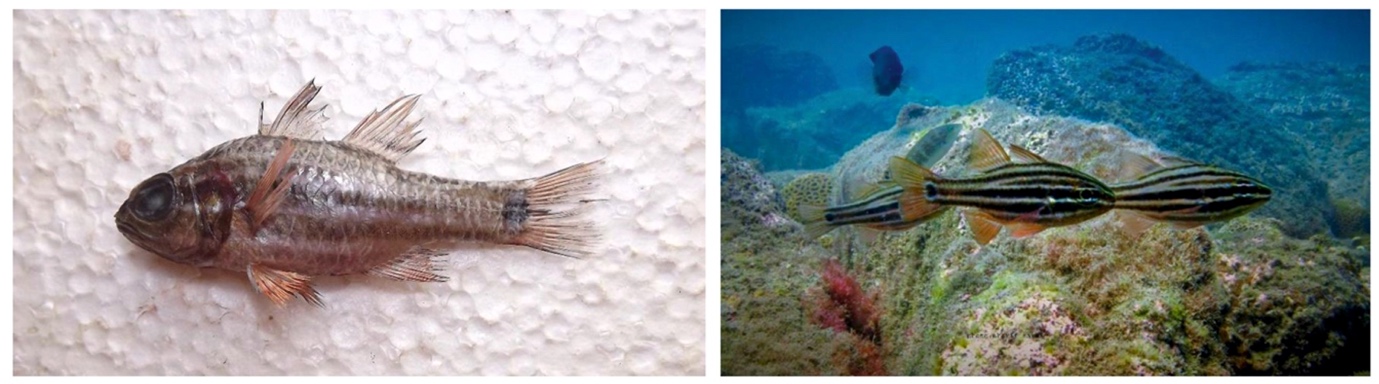 (a)                                                                        (b)Fig. 2<…>Morphometric measurements,  mmL. kalosoman = 2O. cokiin = 1A. sialisn = 1Standard length  (SL)83–8562.0064Proportion of SLProportion of SLProportion of SLProportion of SLBody width35.29–37.359.6828.13Body depth15.66–16.4732.269.38Body depth at dorsal-fin origin 33.73–35.2930.65–Body depth at pelvic-fin origin 32.53–34.1233.06–Body depth at anal-fin origin 27.71–31.7632.26–Head length38.55–41.1837.1039.061st dorsal fin base length14.46–15.8816.1314.06Dorsal-fin base length15.66–15.2916.13–Pectoral-fin base length9.64–8.246.453.13Pectoral-fin  length25.30–28.2416.1321.88Pelvic-fin base length6.02–4.714.843.13Pelvic-fin length21.69–25.8831.7718.75Anal-fin base length10.84–12.9413.7110.94Caudal-fin base length16.47–16.8716.1315.63Caudal peduncle length27.06–30.1225.3217.19Caudal peduncle depth length15.66–16.4715.32–Pre-dorsal length44.58–56.4741.9442.19Pre-pectoral length 37.35–38.8239.5237.50Pre-pelvic length40.96–42.3538.7134.38Pre-anal length67.05–72.2962.9060.94Pelvic spine length13.25–14.1216.13–1st dorsal-fin spine length 2.35–2.414.84–2st dorsal-fin spine length 8.43–10.599.68–2nd dorsal-fin spine length15.66–17.6520.9721.883rd dorsal-fin spine length14.12–14.4617.7418.754th dorsal-fin spine length 12.05–12.9414.52–5th dorsal-fin spine length9.64–10.0010.97–6th dorsal-fin spine length 5.88–6.0264.52–1st spine of 2nd  dorsal-fin length14.46–16.3514.52–1st ray of 2nd  dorsal-fin length24.10–24.7124.19–1st anal fin spine  length2.35–2.413.23–2nd anal fin spine  length12.05–13.3512.90–Longest anal ray length19.28–20.0019.35–Proportion of head lengthProportion of head lengthProportion of head lengthProportion of head lengthInter orbital width17.14–21.8821.7420.00Post orbital length45.71–46.8810.8740.00Eye diameter34.29–34.3839.1336.00Snout length17.14–18.7521.7416.00Upper jaw length68.75–77.1447.83–Jaw gap18.75–20.0026.09–